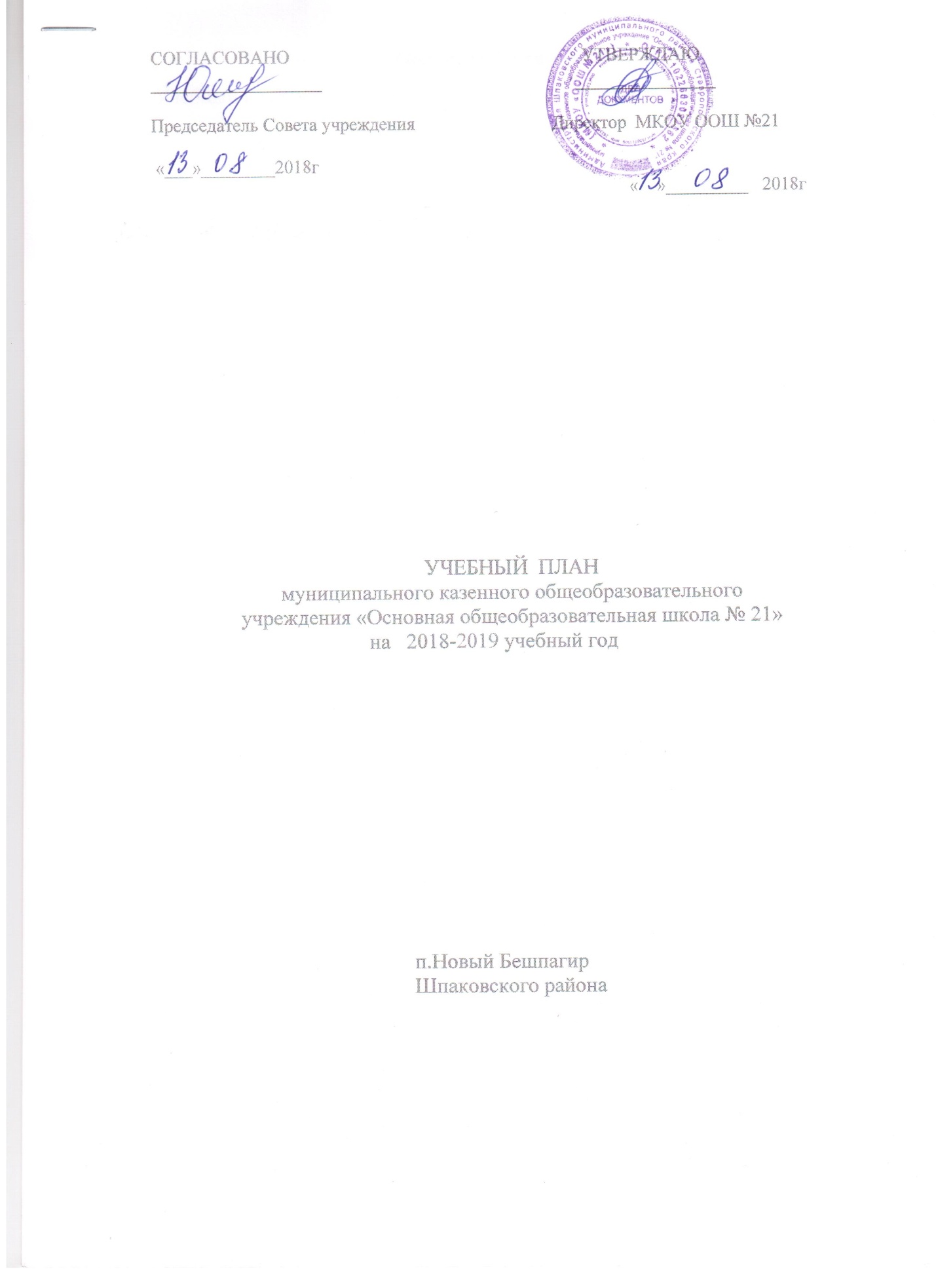 Пояснительная запискаУчебный план МКОУ «Основная общеобразовательная школа№21 » составлен на основании следующих нормативных документов :- Федеральный закон от 29 декабря 2012 года No 273-ФЗ «Об образовании в Российской Федерации»;- федеральный базисный учебный план, утвержденный приказом Министерства образования и науки Российской Федерации от 09 марта                2004 года № 1312, в редакции приказов Министерства образования и науки Российской Федерации от 20 августа 2008 года № 241, от 30 августа                  2010 года № 889, от 3 июня 2011 года № 1994, от 01 февраля 2012 года, № 74;- федеральный компонент государственного стандарта общего образования, утвержденным приказом Министерства образования Российской Федерации от 05 марта 2004 года № 1089 "Об утверждении федерального компонента государственных стандартов начального общего, основного общего и среднего (полного) общего образования", в редакции приказов Министерства образования и науки Российской Федерации от 03 июня 2008 года, № 164, от 31 августа 2009 года, № 320, от 19 октября  2009 года, № 427, с изменениями, внесенными приказами Министерства образования и науки Российской Федерации от 10 ноября 2011 года № 2643, от 24 января 2012 года № 39, от 31 января 2012 года № 69 (для 5-11 классов),- федеральный государственный образовательный стандарт начального общего образования, утверждённым приказом Министерства образования и науки Российской Федерации от 06 октября 2009 года № 373 (далее - ФГОС НОО)  в редакции приказов Министерства образования и науки Российской Федерации от 26 ноября 2010 года, № 1241, от 22 сентября 2011 года, №2357, от 18 декабря 2012 года №1060 ( для 1-4 классов)- санитарно-эпидемиологические правила и нормативы СанПиН 2.4.2.2821-10 «Санитарно-эпидемиологические требования к условиям и организации обучения в общеобразовательных учреждениях», утвержденные Постановлением Главного государственного санитарного врача РФ от 29 декабря 2010 года № 189 и Постановлением Главного государственного санитарного врача РФ от 24.11.2015 №81 «О внесении изменений №3 в СанПин 2.4.2.2821-10 «Санитарно-эпидемиологические требования к  условиям и организации обучения , содержания в общеобразовательных организациях» (Зарегистрировано в Минюсте России 18.12.2015 №40154)   - письмо Министерства образования и науки Российской Федерации от 12 мая 2011 года N 03-296 «Об организации внеурочной деятельности при введении федеральных государственных образовательных стандартов начального общего образования»;    - письмо Министерства образования и науки Российской Федерации от 30 мая 2012 года, N МД-583/19 «О методических рекомендациях «Медикопедагогический контроль за организацией занятий физической культурой обучающихся с отклонениями в состоянии здоровья»;    - письмо Министерства образования и науки Российской Федерации от 08 октября 2010 года N ИК-1494/19 «О введении третьего часа физической культуры»;   - письмо Министерства образования и науки Российской Федерации от 07 сентября 2010 года N ИК-1374/19 и письмо Министерства спорта и туризма Российской Федерации от 13 сентября 2010 года N ЮН-02-09/4912  «О методических указаниях по использованию спортивных объектов в качестве межшкольных центров для проведения школьных уроков физической культуры и внешкольной спортивной работы»;   - письмо Министерства образования и науки Российской Федерации от16 мая 2012 года N МД-520/19 «Об оснащении спортивных залов и сооружений общеобразовательных учреждений»;-  приложение и приказ   МО СК  от 25.07.2014 года № 784-пр  « Об утверждении примерного учебного плана для общеобразовательных организация   Ставропольского края».В 1-4 классах используется  пятидневная учебная неделя. Максимальная недельная нагрузка в 1 классе составляет 21 час , во 2-4 классах по 23 часа.В 5-х -9х классах шестидневная учебная неделя. Предельно допустимая аудиторная учебная нагрузка в 5-х классах – 32 часа, 6-х классах- 33 часа, 7-х классах – 35 часов, 8-9х классах- 36 часов. Продолжительность урока 40 минут. Продолжительность перемен регулируется годовым календарным учебным графиком. Продолжительность учебного года – не менее 34 недель. Базисный учебный план состоит из двух частей: обязательной части и части, формируемой участниками образовательного процесса. Обязательная часть основной образовательной программы основного общего образования составляет 70%, а часть, формируемая участниками образовательного процесса, – 30% от общего объема основной образовательной программы основного общего образования. Начальное общее образование В соответствии с требованиями ФГОС НОО (1-4 классы) учебный план начального общего образования обеспечивает введение в действие и реализацию требований Стандарта, определяет общий объем нагрузки и максимальный объем аудиторной нагрузки обучающихся, состав и структуру обязательных предметных областей по классам (годам обучения). Учебный план начального общего образования (1-4 классов)  формируется и реализуется в соответствии с федеральным государственным образовательным стандартом начального общего образования (далее – ФГОС НОО), утверждённым приказом Министерства образования и науки Российской Федерации от 06.10.2009 № 373 (с учётом изменений, внесённых приказом Министерства образования и науки РФ от 26.11.2010 № 1241). ФГОС НОО устанавливает не только обязательные учебные предметы, но и обязательные предметные области. Предметная область «Филология» Предметная область «Математика и информатика» Предметная область «Обществознание и естествознание» Предметная область «Искусство» Предметная область «Технология» Предметная область «Физическая культура» Предметная область «Основы религиозных культур и светской этики» .Часы, отведенные в 1-4 классах на преподавание учебных предметов областей «Искусство» и «Технология», проводятся отдельно: музыка – 1 час в неделю, ИЗО – 1 час в неделю, Технология – 1 час в неделю в соответствии с учебным планом и учебными пособиями по ИЗО, музыке, технологии, включенными в Федеральный перечень учебников.   *Учебные предметы «Родной язык» и «Литературное чтение на родном языке» интегрируются в учебные предметы «Русский язык», «Литературное чтение» предметной области «Русский язык и литературное чтение» в целях обеспечения достижения обучающимися планируемых результатов освоения русского языка как родного и литературного чтения в соответствии с ФГОС НОО.Введение курса ОРКСЭ.В соответствии с приказом Министерства образования и науки Российской Федерации от 31.01.2012 № 69 «О внесении изменений в федеральный компонент государственных образовательных стандартов начального общего, основного общего и среднего (полного) общего образования, утвержденный приказом Министерства образования Российской Федерации от 5 марта 2004 № 1089» в учебный план 4 класса включён курс «Основы религиозных культур и светской этики» (далее – ОРКСЭ) по 1 часу в неделю (всего 34 часа). Целью комплексного курса ОРКСЭ является формирование у обучающегося мотиваций к осознанному нравственному поведению, основанному на знании и уважении культурных и религиозных традиций многонационального народа России, а также к диалогу с представителями других культур и мировоззрений. Учебный предмет является светским. Преподавание курса ОРКСЭ ведется с использованием учебников, входящих в Федеральный перечень на 2017/2018 учебный год. Выбор модуля, изучаемого в рамках курса ОРКСЭ, осуществлен родителями (законными представителями) учащихся. Выбор зафиксирован протоколами родительских собраний и письменными заявлениями родителей.Выбор модулейУчебный план 1 класса на  2018-2019 учебный годУчебный план 1-4 классов на 2018-2019 учебныйОсновное общее образование. Часы компонента образовательного учреждения в учебном плане по решению общеобразовательного учреждения использованы: - на изучение предмета ОБЖ в 5,6.7 классах по 1 часу в неделю на увеличение часов в 5 классе для изучения предмета  «Русский язык» на 1 час; - на изучение курса «Информатика»  в 5 классе , 1 час в неделю;-    на  изучение   предмета «Обществознание» 1 час в неделю в 5 классе. Обществознание- комплекс наук изучающих общество в целом и общественные процессы. Без обществознания в современном мире не обойтись ни одному человеку. Обществознание включает в себя множество наук очень важных для изучения многих дисциплин. Оно помогает понять, как устроена жизнь в мире. Обществознание помогает познать общество и учит как себя вести в обществе;-для индивидуальных занятий по математике  в 5 классе 1 час в неделю;- для индивидуальных занятий по математике в 6 классе 1 час ( вместо  одного часа биологии ,т.к. курс изучения биологии составляет не 2 часа , как было ранее, а 1 час в неделю);- на проведение уроков технологии в 9 классе ( 1 час в неделю); на увеличение часов в 7 классе для изучения предмета «Литература» (1 час в неделю), так как материал является базовым для изучаемых в дальнейшем курсов, является обязательным на государственной итоговой аттестации;-на увеличение часов  для изучения  предмета «История» на 1 час в 7классе и на 1 час в 8 классе;- для индивидуальных занятий по математике в 8 и 9  классе  ( по 1 часу в неделю), используемых для подготовки к ОГЭ;- на  изучение  курса «МХК» в 9 классе (1 час в неделю)Учебные предметы «Родной язык» и «Родная литература» предметной области «Родной язык и родная литература» интегрируются в учебные предметы «Русский язык», «Литература» предметной области «Русский язык и литература» в целях обеспечения достижения обучающимися планируемых результатов освоения русского языка как родного и литературы в соответствии с ФГОС ООО.Учебный план основного общего образования на 2018-2019 уч.год Учебный курс  «Основы духовно-нравственной культуры народов Кавказа» для 5-7 классов ведется интегрировано на уроках  русского языка, истории и музыки.Содержание Наименование модуляКоличество учащихсяв классеКоличество учащихся  выбравших модульОсновы мировых религиозных культур88Образовательные областиУчебные предметыКоличество часов в неделюКоличество часов вгодФилологияРусский язык 5165ФилологияЛитературное чтение4132Филология*Родной язык**Филология*Литературное чтение на родном языке**МатематикаМатематика4132Обществознание и естествознаниеОкружающий мир266ИскусствоМузыка133ИскусствоИзобразительное искусство133Технология Технология 133Физическая культураФизическая культура399Итого21693Образовательные областиУчебные предметы  4кл.  4кл.2кл           -3 кл2кл           -3 клФилологияРусский язык5/165            5/1705/165            5/1705/170                   5/170                5/170                   5/170                ФилологияЛитературное чтение 4/132            2/68  4/132            2/68  4/132                   3/102           4/132                   3/102           Филология*Родной язык****Филология*Литературное чтение на родном языке****Иностранный язык-            2/68-            2/682/682/68Математика и информатикаМатематика4/132            4/1364/132            4/1364/136                    4/1364/136                    4/136Математика и информатикаИнформатика  -           1/34          -           1/34                                      1/34                              1/34 Обществознание и естествознаниеОкружающий мир2/(66)682/(66)682/682/68ИскусствоМузыка1/(33)341/(33)341/341/34ИскусствоИзобразительное искусство1/(33)341/(33)341 /34    1 /34    ТехнологияТехнология (труд)1/(33)341/(33)341/341/34Физическая  культураФизическая  культура 3/(99)1023/(99)1023/1023/102Основы религиозных культур и светской этикиОсновы религиозных культур и светской этики1(34)1(34)итогоитого21/693         23/78221/693         23/78223/782                23/78223/782                23/782Региональный компонент и компонент образовательного учрежденияПредельно допустимая аудиторная учебная нагрузка при 5-дневной учебной неделе212323   23Предельно допустимая аудиторная учебная нагрузка при 5-дневной учебной неделе36363636Предметные областиУчебныепредметыКлассыУчебныепредметыКлассыУчебныепредметыКлассыКоличество часов в неделюКоличество часов в неделюКоличество часов в неделюКоличество часов в неделюКоличество часов в неделюКоличество часов в неделюКоличество часов в неделюКоличество часов в неделюКоличество часов в неделюКоличество часов в неделюКоличество часов в неделюКоличество часов в неделюПредметные областиУчебныепредметыКлассыУчебныепредметыКлассыУчебныепредметыКлассыVVIVIVIIVIIVIIVIIIVIIIIXIXВсегоВсегоОбязательная частьОбязательная частьФилологияФилологияРусский языкРусский язык6666433332222ФилологияФилологияЛитератураЛитература3333322331414ФилологияФилология*Родной язык*Родной язык*******--**ФилологияФилология*Родная литература*Родная литература*******--**ФилологияФилологияИностранный языкИностранный язык3333333331515Математика и информатикаМатематика и информатикаМатематикаМатематика55551010Математика и информатикаМатематика и информатикаАлгебраАлгебра3333399Математика и информатикаМатематика и информатикаГеометрияГеометрия2222266Математика и информатикаМатематика и информатикаИнформатикаИнформатика11111111155Общественно-научные предметыОбщественно-научные предметыИсторияИстория2222333331313Общественно-научные предметыОбщественно-научные предметыОбществознаниеОбществознание11111111155Общественно-научные предметыОбщественно-научные предметыГеографияГеография1122322221010Естественно-научные предметыЕстественно-научные предметыФизикаФизика2223377Естественно-научные предметыЕстественно-научные предметыХимияХимия332255Естественно-научные предметыЕстественно-научные предметыБиологияБиология11112222288ИскусствоИскусствоМузыкаМузыка111111144ИскусствоИскусствоИзобразительное искусствоИзобразительное искусство111111144ТехнологияТехнологияТехнологияТехнология22222221199Физическая культура и Основы безопасности жизнедеятельностиФизическая культура и Основы безопасности жизнедеятельностиОБЖОБЖ11111111155Физическая культура и Основы безопасности жизнедеятельностиФизическая культура и Основы безопасности жизнедеятельностиФизическая культураФизическая культура3333333331515ИтогоИтогоИтогоИтого313133333535353333166166Часть, формируемая участниками образовательного процессаЧасть, формируемая участниками образовательного процессаЧасть, формируемая участниками образовательного процессаМХК1166Часть, формируемая участниками образовательного процессаЧасть, формируемая участниками образовательного процессаЧасть, формируемая участниками образовательного процессаЭлектив.курсы(и)1166Часть, формируемая участниками образовательного процессаЧасть, формируемая участниками образовательного процессаЧасть, формируемая участниками образовательного процессаИндив.занятия( м)1111111166Максимально допустимая недельная нагрузкаМаксимально допустимая недельная нагрузкаМаксимально допустимая недельная нагрузкаМаксимально допустимая недельная нагрузка323233333536363636172172Русский языкИсторияМузыка5 класс5 класс5 класс1.Величие многонациональной культуры Северного Кавказа.2. Человек – творец и носитель культуры.3. «Береги землю родимую, как мать любимую».4.Хранить память предков.5 .Достопримечательности Северного Кавказа.6. Народы Северного Кавказа.7. Литература и искусство в культуре Северного Кавказа.8. Литература и искусство в культуре Северного Кавказа.9.Народное творчество.  Танцы, былины, стихи, песни народов Северного Кавказа.1.Кавказ наш общий дом.2.Традиции и обычаи народов Кавказа.3.Фольклор Народов Дагестана.4.Семь чудес Майкопа.1.Жизнь ратными подвигами полна.2.Семья – хранитель духовных ценностей.3. Роль религии в развитии культуры Кавказа.4. Хранить память предковРусский языкИсторияМузыка6 класс6 класс6 класс1. Величие многонациональной  культуры Северного Кавказа. Диалог культур.2.Роль национальных семейных ценностей в установлении мира.3. Воспитание толерантности.4.Мир добрых соседей5.Путешествие в Карачаево-Черкессию и Северную Осетию 6.Путешествие в Чечню, Ингушетию и Дагестан.7.Путешествие в Кабардино-Балкарскую республику и Адыгею.8.Путешествие в Краснодарский край и Ростовскую область.9.Мой край.1.Традиции как способ  жизни на  Кавказе.2.Как ведет себя культурный кавказец.3.Кавказская папаха всеми любима и уважаема.4.Тебердинский заповедник рай на земле.1.Подготовка сообщений о достойных гражданах Кавказа в разные времена.2. Музыка и богатства Кавказа.3. Кавказ, воспетый современными поэтами.4. Единство народов Кавказа.Русский языкИсторияМузыка7 класс7 класс7 класс1.Роль религии в развитии культуры СК2.Культурное наследие христианства3.Культура ислама4.Иудаизм и культура5.Культурные традиции буддизма6.Что значит «быть нравственным» в наше время? 7.Образцы нравственности в культуре Северного Кавказа.8.Вклад наших земляков в Отечественную историю.9.Любовь и уважение к Отечеству. Патриотизм многонационального и многоконфессионального народа Северного Кавказа.1.Род на Кавказе.2. Известные художники Кавказа.3.Казачьи традиции и культура народов Кавказа.4.По следам народных промыслов.1. Народные праздники народов Кавказа.2. Войдём в мечеть.3. Великие имена в истории культуры Кавказа.4. Исторические места Кавказа.Русский языкИсторияМузыка8 класс8 класс8 класс1.Северо-Кавказский регион: этнический состав. 2.Взаимоотношения народов Северного Кавказа .3.Социально-экономические и культурные ценности Северного Кавказа.4.Основные занятия и материальная культура народов Северного Кавказа в прошлом и настоящем. Памятники материальной культуры.5.Этикет. Обычай гостеприимства. Уважение к женщине. Почитание предков и старших.6.Побратимство, дружба у народов Северного Кавказа в прошлом и настоящем.7.Песня и танец в обрядах народов Северного Кавказа. Особенности празднично-обрядовой культуры северокавказских народов.8.Современная литература народов Северного Кавказа». 9.«Нарты» - эпические сказания народов Северного Кавказа.1.Древнейший город мира – Дербент2.Семейные традиции кавказского народа.3.Быт и культура тюркоязычных народов Кавказа.4.Диалог культур.1.Особенности нравственного воспитания народов России. 2. Традиции народов Кавказа3. Музыка  народов Кавказа и Закавказья.4.Композиторы народов Кавказа.